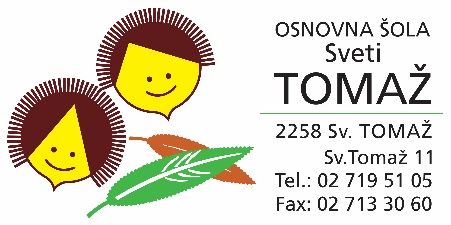 IZBOR DELOVNIH ZVEZKOV IN POTREBŠČIN ZA ŠOLSKO LETO 2024/25 (nabavijo starši)6. RAZREDnazivpredmetP. Avbar, D. Dolenc, P. Kodre: OD GLASOV DO KNJIŽNIH SVETOV 6, samostojni delovni zvezek za slovenščino, II. izdaja, založba ROKUS-KLETT, količina: 1SlovenščinaJ. Skela: TOUCHSTONE 6 NEW, delovni zvezek za angleščino, založba ZO, količina: 1AngleščinaH. Verdev: RAZISKUJEM ZEMLJO 6 - NOVO POTOVANJE, delovni zvezek za geografijo, založba ROKUS-KLETT, količina: 1GeografijaD. Kobal Černe: PRAVA TEHNIKA 6, delovni listi s praktičnim gradivom, založba ROKUS-KLETT, količina: 1Tehnika in tehnologijaZVEZEK, veliki A4, 80-listni, črtasti, količina: 1SlovenščinaZVEZEK, veliki A4, 80-listni, mali karo, količina: 1MatematikaSVINČNIK, trdota HB, količina: 1MatematikaKEMIČNI SVINČNIK, rdeč, količina: 1MatematikaRAVNILO GEOTRIKOTNIK, količina: 1MatematikaŠESTILO, količina: 1MatematikaRADIRKA, količina: 1MatematikaZVEZEK, veliki A4, 80-listni, črtasti, količina: 1AngleščinaZVEZEK, veliki A4, 50-listni, črtasti, količina: 1GeografijaZVEZEK, veliki A4, 50-listni, črtasti, količina: 1ZgodovinaZVEZEK, veliki A4, 50-listni, črtasti, količina: 1Naravoslovjezvezek za gospodinjstvo iz 5. razredaGospodinjstvoZVEZEK, veliki A4, 50-listni, mali karo, količina: 1Tehnika in tehnologijaTEHNIČNI SVINČNIK, količina: 1Tehnika in tehnologijaKOMPLET RAVNIL, 2 trikotnika + geo + ravnilo 30 cm, količina: 1Tehnika in tehnologijaZVEZEK, veliki A4, 50-listni, črtasti, količina: 1Glasbena umetnostZVEZEK, veliki A4, 50-listni, črtasti, količina:1Likovna umetnost